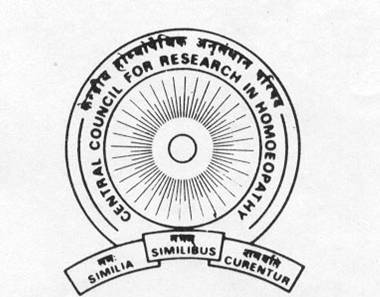 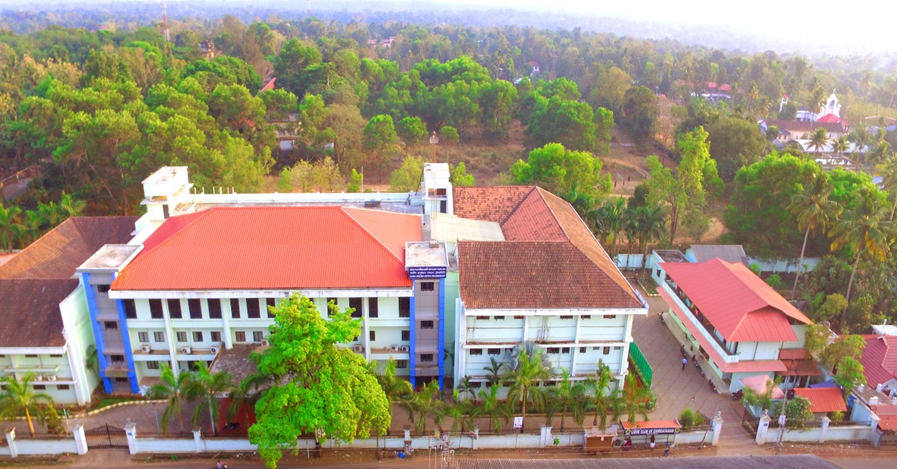 NATIONAL HOMOEOPATHY RESEARCH INSTITUTE IN MENTAL HEALTH, (NHRIMH)KOTTAYAM, KERALAUnderCentral Council for Research in Homoeopathy, (CCRH),  anAutonomous Body of Ministry of AYUSH, Govt. of India.Affiliated toThe Kerala University of Health Sciences (KUHS)Thrissur, KeralaPROSPECTUS FOR MD (Hom.) COURSE2023-2026Sachivothamapuram P.O., Kottayam- 686 532KeralaPhone 0481 2434325 (Principal)/2436322 (OIC),Fax  2430277E-mail: principal.nhrimhktm@gmail.com ,nhrimh@gmail.com Website:http://www.nhrimh.ac.inNATIONAL HOMOEOPATHY  RESEARCH INSTITUTEINMENTAL HEALTH (NHRIMH)under the Central Council for Research in Homoeopathy (CCRH),Ministry of AYUSH, Govt. of IndiaSachivothamapuram(P.O.),  Kurichy, Kottayam, Kerala-686532ABOUT USThe Ministry of AYUSH was formed on 9th November 2014 to ensure focused attention for development of education and research in Ayurveda, Yoga and Naturopathy, Unani, Siddha and Homoeopathy. Earlier it was known as the Department of Indian System of Medicine and Homeopathy (ISM&H) which was created in March 1995 and later renamed as Department of AYUSH in November 2003.The Central Council for Research in Homoeopathy (CCRH) is an autonomous organization under the Ministry of AYUSH and was established on 30th March, 1978 under the Societies Registration Act, 1860 with the following main objectives:-To undertake research programs in Homoeopathy on scientific lines.To propagate knowledge and disseminate information pertaining to research in Homoeopathy.To undertake experimental studies in connection with causation, mode of spread, prevention and treatment of diseases.To initiate, aid, develop and co-ordinate scientific research in different aspects of Homoeopathy: fundamental and applied.To exchange information with other institutions, associations and societies interested in the objectives similar to those of CCRH.The National Homoeopathy  Research Institute in Mental Health(NHRIMH), Kottayam, Kerala is a premier institute under the Central Council for Research in Homoeopathy (CCRH). This was established as a Regional Research Institute in Homoeopathy and was upgraded to Central Research Institute in 1982. In 2016, the Institute was further upgraded to National Homoeopathy Research Institute in Mental Health (NHRIMH) with the objective of introducing Postgraduate and Doctoral programs in Homoeopathy. The Institute provides high quality treatment in various medical specialties, concentrates in research especially in psychiatric illness and allied health conditions. The first batch of students were admitted during the academic session  2018-21 in 02 subjects viz. Psychiatry and Practice of Medicine.VISION:To grow as a Centre of Excellence and global leader in health care especially in Mental Health & Homoeopathy through outstanding patient care services, high quality research and academic programs. MISSION: To develop an academic Institute of excellence with International standards, this would in turn be developed as an Institute of National Importance.To promote patient-focused health care service through integrated, comprehensive, accessible and affordable approach.To pursue a culture of holistic healthcare akin to the philosophy and principles of Homoeopathy.To conduct pedagogic research and provide state-of-the-art medical education.Readiness to take pioneering role in innovative treatment of mental health in the society and conducting clinical research.GOALS:To facilitate accessible and affordable quality education that leverages the students with scholarly and professional skills and moral principles in global perspective;To encourage faculty and student to undertake research to address basic and regional health problems;To integrate national and international perspective into fundamental missions of teaching, research, patient care, training and consultancy;To build a wealth of academic resources for a sustainable development.To engage in transferring of knowledge to the society in order   to strengthen and elevate the community potential.To increase the competitiveness of India in Homoeopathy at the global level.OBJECTIVES:To promote and develop Homoeopathy as a part of the National health care delivery system;To produce Postgraduates in Homoeopathy;To conduct research on various aspects of Mental Health and Practice of Medicine through Homoeopathy and encourage doctoral and post doctoral  programs;To provide and assist in providing health care services and facilities for research, evaluation, training, consultation and guidance related to Homoeopathy;To conduct experiments and develop patterns of teaching in postgraduate education on various aspects of Homoeopathy.QUALITY STATEMENT:In order to meet the challenges of the knowledge era and to keep up with the pace of knowledge explosion in health care, the National Homoeopathy Research Institute in Mental Health is committed to inculcate and sustain the quality in all the dimensions of Homoeopathic education, namely, research, teaching, training, providing health care to the patients, thus, catering to the regional and global needs. It shall also be the National innovation center in mental health through incubation of ideas, conduct value added courses and position as the pioneer institution in mental health and allied subjects.PROHIBITION OF RAGGINGStatutory Information:SAY NO TO RAGGING	This UGC Regulations dealing with ragging and punitive action for the same may carefully be read and understood.What Constitutes Ragging: - Ragging constitutes one or more of any of the following acts:Any conduct by any student or students whether by words spoken or written or by an act which has the effect of teasing, treating or handling with rudeness a fresher or any other student;Indulging in rowdy or indiscipline activities by any student or students which causes or is likely to cause annoyance, hardship, physical or psychological harm or to raise fear or apprehension thereof in any fresher or any other students;Asking any student to do any act which  such student will not in the ordinary course do and which has the effect of causing or generating a sense of shame, or torment or embarrassment so as to adversely affect the physique or psyche of such fresher or any other student;Any act by a senior student that prevents, disrupts or disturbs the regular academic activity of any other student or a fresher;Exploiting the services of a fresher or any other student for completing the academic tasks assigned to an individual or a group of students;Any act of financial extortion or forceful expenditure burden put on a fresher or any other student by students;Any act of physical abuse including all variants of it; sexual abuse, homosexual assaults, stripping, forcing obscene and lewd acts, gestures, causing bodily harm or any other danger to health or person;Any act or abuse by spoken words, e-mails, post, public insults which would also include deriving perverted pleasure, vicarious or sadistic thrill from actively or passively participating in the discomfiture to fresher or any other student;Any act that affects the mental health and self-confidence of a fresher or any other student; with or without an intent to derive a sadistic pleasure or showing off power, authority or superiority by a student over any fresher or any other students.Administrative action in the event of ragging: -The Institution shall punish a student if found guilty of ragging after following the procedure and in the manner prescribed herein under:The Anti-Ragging Committee of the Institution shall take an appropriate decision, in regard to punishment or otherwise, depending on the facts of each incident of ragging and nature and gravity of the incident or ragging established in the recommendations of the Anti Ragging Squad.The Anti-Ragging Committee may, depending on the nature and gravity of the guilt established by the Anti-Ragging Squad, award to, to those found guilty, one or more of the following punishments, namely;Suspension from attending classes and academic privileges.Withholding/ Withdrawing scholarship/ fellowship privileges.Debarring from appearing in any test/ examination or other evaluation process.Withholding results.Debarring from representing the institution in any regional, national or international meet, tournament, youth festival, etc.Suspension/ expulsion from the hostel.Cancellation of admission.Rustication from the Institution for period ranging from one to four semesters.Expulsion from the Institution and consequent debarring from admission to any other institution for a specified period.Provided that where the persons committing or abetting the act or 	ragging are not identified, the institution shall resort to collective 	punishment.An appeal against the order or punishment by the Anti-Ragging Committee shall lie,In case of an order of an Institution, affiliated to or constituent part, of a University, to the Vice-Chancellor of the University;In case of a University, to its Chancellor;In case of an institution of national importance created by an Act of Parliament, to the Chairman or Chancellor of the Institution, or as the case may be.	Students in distress owing to ragging related incidents can access National Anti-Ragging Help Line (UGC Crisis Hotline) 24X7 Toll Free Number- 1800-180-5522 & (helpline@antiragging.in) SECTION - 1INTRODUCTION	His Holiness Swamy Athuradasji, in the year 1968 established a Homoeopathic Research Centre at the Athurasramam Homoeopathic Medical College at Kurichy village, Sachivothamapuram, Kottayam under a Grant in Aid scheme of the Central Government. This Institute was taken over by Government of India in 1974 and developed as a Regional Research Institute with a 25 bedded indoor facility and started functioning under the set up of Kerala State Homoeopathic Hospital. This was upgraded in 1982 to Central Research Institute for Homoeopathy with 50 bedded indoor facilities. In the year 2009, the Institute started functioning in its own building, constructed in 1.78 acres of land allotted by the Government of Kerala. Subsequently, the State Government allotted 7.59 acres of additional land for its further development. 	In 2016, the Central Research Institute was further upgraded to that of National Homoeopathy Research Institute in Mental Health (NHRIMH) with the objective of introducing academic programs to enhance its research outcomes. It is mandated to conduct Postgraduate programs in Psychiatry and Practice of Medicine specialties, PhD programs and paramedical courses. Since its establishment the Institute provides high quality treatment in various clinical conditions and also concentrates in research especially in psychiatric conditions. The Institute has a Governing Council (GC) and a Standing Finance Committee (SFC) with functional and financial autonomy for smooth functioning.  The rules prescribed by Central Government relating to service matters are applicable to the employees of the Institute. The Institute has comprehensive facilities for research, teaching and patient care.	The construction of Hostel Blocks for Ladies and Gents has been completed and the same was inaugurated by the Hon’ble Union Minister for AYUSH, Ports, Shipping and Waterways in September 2022. It is functioning in a total area of 5595.60 sq.m with 16 single rooms and 37 double rooms in the Gents Hostel block having an overall capacity for 90 occupants. The Ladies Hostel block has 7 single rooms and 43 double rooms with a total capacity for 93 occupants. All Post Graduate Trainees are required to stay in the hostel.1.2 COURSESThe Institute is conducting the Postgraduate program in Homoeopathy viz., Doctor of Medicine in Homoeopathy [M.D (Hom)] courses in the specialty of Psychiatry and Practice of Medicine.  The Institute is affiliated to the Kerala University of Health Sciences, Thrissur, Kerala.MANAGEMENTThe Officer In charge is the administrative head of the Institute under which functions the Academic section . The Principal is the head of the academic section.   A Governing Council constituted by the Ministry of AYUSH is tasked to take care of the policy decisions, guidance and to direct the functioning of the Institute. The composition of the Governing Council is as under:        Further, the Standing Finance Committee considers all matters concerning finances of the Institute and make recommendations to the Governing Council. It will decide such matters as may be delegated to it by the Governing Council. The composition of the Standing Finance Committee is as under:	A College Council chaired by the Principal shall be responsible for recommending the academic matters to be implemented in the Institute with the approval of the Officer In charge.1.4 ADMINISTRATIVE SET UP FOR ACADEMIC SECTION1.5. CAMPUSThe NHRIMH is located in Kurichy Village/Gramma Panchayath, Changanacherry Taluk, Post Office Sachivothamapuram in Kottayam district, Kerala. It is functioning from its own campus. The total available land area of the Institute is 9.15 acres with a plinth area of 7528.46 sq. mtr. The present building consists of: -Administrative SectionResearch SectionAcademic SectionHospital SectionSECTION – 2	2.1 HOSPITAL SERVICESAttached Hospital having 100 bedded facility with 17 pay wards provides ample clinical exposure for the Post Graduate scholars. Regular General OPDs and Special OPDs cater to the multitude of the disease conditions with a special importance to Mental Health.The OPD registration starts from 8:00 am and continue till 12.00 noon on all working days. Holiday OPD duty has been assigned to designated PGTs/doctors.   The patients belonging to BPL (Below Poverty Line) and research cases are provided free services as per the direction of the competent authority, while other patients are charged nominal prescribed fee.2.1.1. OUT-PATIENT DEPARTMENTSeparate daily OPD for the Departments of Psychiatry and Practice of Medicine are in service. These OPD sections have Special OPDs and General OPDs for both the departments. 2.1.2. IN-PATIENT DEPARTMENT The IPD has separate dedicated wards for the Mental Health (Male and Female) and General Medicine (Male and Female) ward for other clinical conditions. Patients are provided with nutritious diet, recreational facilities and vocational training.Rehabilitation services:Occupational therapy Physiotherapy Yoga Therapy DivisionPsychiatric Social Work2.2. SPECIALITY CLINICSUnder the Departments of Practice of Medicine and Psychiatry the following Special clinics are functioning.2.3 OCCUPATIONAL THERAPY DEPARTMENT:The Occupational Therapy Department provides rehabilitative services for people with psychiatric disorders.  vocational, cognitive therapy and other forms of psychosocial rehabilitation are available to help patients to integrate into the society. Lifestyle management, community living skills training, etc are also imparted to the patients.2.4 PHYSICAL MEDICINE AND REHABILITATION DEPARTMENTThe Department of Physical Medicine and Rehabilitation caters to rehabilitation service to the patients. Physiotherapists provide consultation for common diseases like arthritis and illness affecting muscles, bones and nervous system and also execute treatments for the rehabilitation of the psychiatric patients with somatoform disorders to improve their muscle strength, endurance and support to reduce their level of anxiety and depression.2.5 LABORATORY FACILITIES	Laboratory facility for Haematological and Bio chemical investigations are available. The investigations are charged as per Govt. approved rates. For poor patients and research cases these charges can be waived fully. 	The other special tests related to projects, which are not available in Hospital, are being outsourced.2.6. OTHER MEDICAL FACILITIES:X-ray: The Institute is equipped with a Digital  X-ray Unit of 500 mA. As part of the radiological investigations X-rays of the general and research cases are done on all OPD days. It is provided free of cost for BPL patients and at nominal charges for others. ECG:  Available in the Institute.PHARMACY: A well stocked Pharmacy is dispensing the medicines free of cost- only GMP certified medicines are provided to the patients.2.7.COMMUNITY HEALTH/ OUT REACH HEALTH PROGRAMS	The Institute also conducts community health and outreach health programs in and around Kottayam with the involvement of local NGOs/ Panchayats. 2.8. CAMP FOR SOCIALLY BACKWARD GROUPThe Institute also conducts medical camps for two Backward Caste predominant areas on weekly basis, namely Kaduthurthi, and Kallara. Other three peripheral centres are functioning on monthly basis at present namely at Vaikom, Kanjiramattom and Thiruvanchoor. The cases are referred from peripheral centres to the Institute, if required. It is also actively involved in various community intervention programs. Rural Health Awareness and Survey programs are held from time to time in different vulnerable areas. 2.9. EPIDEMIC CONTROL CELLThe cell carries out prevention as well as treatment programs during epidemic outbreaks. The Officer In charge or his representative is a member of State level Expert Group of ‘RAECH’, the official body constituted by Govt. of Kerala for Epidemic Control. This body formulates the action to be taken in an epidemic outbreak through Homoeopathy. 2.10  NATIONAL SERVICE SCHEMEThe National Service Scheme is a central government sector public service programme conducted by the Ministry of Youth Affaires and Sports under Government of India. The scheme was launched in the year of 1969. This institute is functioning with a self finance unit of NSS under Kerala University of Health Sciences, Thrissur.The objectives of NSS are- to identify the needs and problems of the community and involve them in problem solving                                                                                                                            - to develop social and civic responsibilities among themselves                                                - to utilize their knowledge in finding practical solution for individual and community problems                                                                                                                                               - to acquire leadership qualities and democratic attitudes                                                           - to develop the capacity to meet emergencies and natural disasters                                          - to practice national integration and social harmony2.11. OTHER FACILITIES:Seminar HallA fully air-conditioned Seminar hall having 400 seating capacity is available in the Institute for organizing conferences seminars / CME/ Orientation training programs.Information Technology (IT)All the Infrastructure facilities are available in the Institute.In-house Kitchen 	A balanced nutritious diet, comprising of breakfast, lunch, evening snacks and dinner is served to the patients. The food is prepared in most hygienic environment in a well equipped kitchen, keeping in mind the sensitive state of health of the ailing patients.d) Power LaundryFully automated Power Laundry has been functioning, providing clean linen and uniforms to the patientse) Canteen	The Canteen service is available in the Institute premises for staff and public attending the Hospital.	f) Ambulance ServiceTwo Ambulance vehicles are available.SECTION-3LIBRARY & INFORMATION SERVICESThe Institute consists of a modern library supporting the research and academic programs.1813 volumes of books in medical and in non-medical categories, 10 e-journals and 240 CCRH publications are available for reference to the Faculties, Scientists and Post graduate trainees in addition to eight international and two national journals. The Institute is equipped with a digital library.3.2. PUBLICATIONSAll the publications of the CCRH and leading national and international medical journals are available for reference.SECTION-44.1 SEMINARS AND WORKSHOPSA well-equipped 400 capacity Seminar hall and a fully furnished meeting room is available for holding seminars and clinical workshops. The Institute conducts CME programs/workshops/seminars from time to time in different subjects.SECTION-5Academic programsThe Institute is conducting Postgraduate programs viz. Doctor of Medicine in Homoeopathy [M. D. (Hom.)] in two subjects namely in Psychiatry and Practice of Medicine affiliated to the Kerala University of Health Sciences, Thrissur. Both the MD (Hom) courses are conducted as per the NCH Regulations.TEACHING FACULTYDEPARTMENT OF PRACTICE OF MEDICINE DEPARTMENT OF   PSYCHIATRY   Psychiatrist:SECTION-6MD (Hom.) COURSESM.D. (Hom) is a full-time regular course of three years’ duration, affiliated to the Kerala University of Health Sciences, Thrissur, Kerala. The courses are conducted as per the regulations of the NCH/Kerala University of Health Sciences, Thrissur Details of the subject & number of seats are as under:*Applicable to the admissions to the academic session 2023-20266.2. ALLOTMENT OF SEATS	The allotment of PG seats is based on the all India quota allocation under AIAPGET and will be subject to the regulations and amendments thereof made from time to time notified through the website.	6.3. COUNSELLING AND ADMISSION PROCESS	The process of counselling and admission will be done by the designated authority of Ministry of AYUSH. Govt. of India.   The candidate has to visit the website of Ministry of AYUSH for more details. Applicants should take care to read and understand the requirements for eligibility before submission of application.6.4. WORKING HOURS	A  Post Graduate Trainee shall be allotted any work slot during the 24 hours. GUIDES	The Examiners /Guides of NCH as approved and communicated by the Kerala University of Health Sciences, Thrissur from time to time shall act as Guide/Examiner for the M.D. (Hom) Examinations.6.6 RULES FOR ADMISSION 	The admission to the MD (Hom) Courses will be regulated by the rules and regulations of the NCH/Kerala University of Health Sciences, Thrissur.6.7. CONDITIONS OF ADMISSIONAdmission to M.D. (Hom.) Course at NHRIMH is subject to acceptance of rules and regulations of the Institute mentioned in the prospectus.Those candidates, after being qualified in the concerned AIAPGET conducted by Government of India and whose names are forwarded by the Competent Authority are required to report to the Principal, NHRIMH, Kottayam.The Principal after verifying the veracity of the documents to his satisfaction shall direct the candidates to remit the required fees   immediately.The original certificates submitted shall not be returned to the candidates till the completion of the course. Candidates are advised to keep sufficient numbers of attested photocopies of the documents with them for future use/reference and record.Candidates selected to the courses shall be full time students. The candidates already in service will have to apply for study leave and are required to produce the orders wherein such leave has been sanctioned to them, from the Competent Authority within three months of joining the course.Candidates claiming reservation under any other category as notified by the Govt. of India from time to time for admission to the MD (Hom.) Course shall be guided by the concerned notification and rules there under.  6.8. CERTIFICATE AND DOCUMENTSTO BE SUBMITTED ON THE DATE OF COUNSELLING/ PROVISIONAL ADMISSIONFollowing fee/documents are required to be submitted by the candidates at the time of admission:- Admission fee and University fee (52400.00+3680.00= 56080.00 (Rupees fifty six thousand and eighty only)  + ( hostel fees 34600.00 / 31600.00 if applicable) shall be payable  in favor of ‘Principal, NHRIMH, Kottayam’ ( A/C No 00000038374163491,SBI, Chingavanam, IFS Code SBIN0070128) via online mode onlyNotarized bond for Rs.1,00,000/- (Rupees one lakh only) in prescribed format (Annexure-I)in non-judicial stamp paper of Rs.100/- (Rupees one hundred only).Undertaking by student and parent as per Annexure-2 and 10.Scheduled Caste/ Scheduled Tribe Certificate, if applicable, from Competent Authority, as per Annexure-3.  The name of the caste/ tribe must be included in the Central list of Scheduled Caste/ Scheduled Tribe.OBC Community Certificate, if applicable, from Competent Authority, as per Annexure -4, issued after 31.06.2021.  The name of the Community must be included in the Central list of Other Backward Communities. (Form of OBC Certificate to be produced by the candidates belonging to OBC Category circulated vide No. 36036/2/2013 – Estt. (Res.) dated 30-05-2014, Department of Personnel and Training, Ministry of Personnel, Public Grievances & Pensions, Govt. of India.)The candidates belonging to OBC Community would also be required to submit a declaration as per Annexure-5.Downloaded copy of Confirmation page, Admit Card, Selection letter and Result page of All India AYUSH PG Entrance Test  (AIAPGET) issued by competent authority.  Selection letter issued by Competent Authority.Copy of AADHARCARD.Nationality Certificates or Photocopy of the valid Passport/ Domicile Certificate / Birth Certificate duly attested by Dean/Principal of previous institution attended.Admit Card/selection letter issued by the concerned authorityXth standard pass certificate.XIIth standard Pass certificate.Conduct Certificate from the head of the institution last attended.Transfer Certificate from the institution last attended.All Mark sheets of the qualifying examination.Degree Certificate of qualifying examinations.Internship Completion Certificate.Attempt Certificates of all examinations from the head of the institution last attended.Valid Registration Certificate from the State/ Central Council of Homoeopathy.  A candidate, having valid registration certificate other than the Kerala State Medical Councils shall have to obtain permission to undergo degree and practice in the State of Kerala from the Kerala State Medical Councils within three months of admission.Migration Certificate issued by the respective University,(if applicable).Self Educational GAP Affidavit, as per Annexure-6 by student (applicable if the GAP is more than six months after completion of qualifying degree).Medical Fitness Certificate as per Annexure-7.Undertaking or not having taken admission to MD(Hom) Course on  earlier occasions.Two recent passport size (3.5 cm X 4.5 cm) colored photographs and two stamp size colored photographs, Polaroid and computer generated photographs are not acceptable.Anti-ragging undertakings as prescribed by the University Grants Commission in its website, www.ugc.ac.in/oldpdf/ragging/gazzetaug 2010.pdf - specimen forms are at Annexure 9 and 10.Any other relevant document.Note:  The above certificates and testimonials (two sets) self-attested are to be submitted at   the time of admission.Candidates already in Government Service if selected to MD (Hom) courses at NHRIMH shall have to apply for study leave and are required to produce the orders wherein such leaves has been sanctioned to them, from the competent authority to the Principal, NHRIMH at the time of admission.( 6.7.5 pl see already mentioned)6.9. PRIVATE PRACTICE/PART TIME EMPLOYMENT	No Postgraduate trainee enrolled to the MD (Hom) course at NHRIMH shall pursue any course of study (Regular and/or through Correspondence) run by any other College/ Board/University simultaneously. He/ She shall not indulge in any kind of private practice/ coaching or consultation practice and/or shall not accept any part-time/full-time employment in private or Govt. organization during period of his/her studies in this Institute. He/ She shall not attend any private clinics run by any other doctor any time during the course period and/or involve in any type of fee sharing practices. Anyone found violating these conditions during the course duration is liable to face disciplinary/legal action as decided by the Principal, including termination of his/her studentship.SECTION-77.1. INSTITUTE REGULATIONS	Candidates are required to follow the rules and regulations of the Institute in the letter and spirit and should abide by the regulations of the University. This Institute shall not entertain any application/representation/letter signed collectively addressed to the authority. No correspondences/communication in the form of letters / complaints individually or collectively shall be sent to the higher authority directly without prior permission of HoD/ Principal. No student shall meet collectively/individually any political person(s)/give interview to any media or invite any media personnel to the Institute premises without the proper prior permission of the Principal/Institute Authority. Any student infringing upon this rule shall be dealt with appropriate disciplinary action as decided by the Principal, NHRIMH. The students shall obey the instructions of Academic In-charge/ Medical Superintendent/other faculty members during their training along with instructions of their respective HoDs and other Departmental In-charges.English shall be the only medium of instruction and examination.The period of training of Doctor of Medicine in Homoeopathy [MD (Hom)] shall be of three years (fulltime) duration in the department concerned.Those who are already in possession of MD (Hom) qualification from any University in India recognized by the HCC Act, 1973 shall not be eligible for admission to the MD(Hom) course in this Institute.The student shall be given graded responsibility in the management and treatment of patients entrusted to his/her care.7.2 ATTENDANCE & LEAVE	Students are not allowed to remain absent unauthorized; this will attract disciplinary action. Biometric attendance is compulsory when the student report and leave the institute and they should also mark their attendance in the register maintained in the Academic section and hospitals. All students must be punctual in attending academic activities and clinical duties as assigned by the authorities.Leave for Postgraduate Trainees:	Leave cannot be claimed as a matter of right. The Candidate admitted to the PG course are eligible for 23 days leave in an academic year and will not be eligible for any other leave. Candidates who are absent themselves for more than the admissible period of casual leave will have their course extended by the number of extra ordinary leave availed by them subject to approval by the University. Normally, leave shall not be sanctioned for more than 03 days at a stretch. The un availed leave, if any, shall not be carried forward to next academic year. Un-authorized leave for more than ten days consecutively, including Sundays and holidays at  any time during the course period  will be treated as discontinuation of the course unless the student satisfies the Principal within a week thereafter by submitting valid and cogent  reasons for such absence. Maternity leave is not permissible.CANCELLATION OF STUDENTSHIP	The Principal may, at any time before completion of the Postgraduate course either by his own motion or on receipt of complaint from any person, after due and proper enquiry and after giving one-week’s notice to submit written explanation and/or a personal hearing, order the cancellation of admission to the Postgraduate course. If, in the opinion of the Principal, any candidate had furnished false, fabricated/tampered documents or incorrect information and/or is found to have concealed/suppressed or withheld any information at the time of admission to this Institute or on later dates, shall be dealt with as per law. Practice of unfair means during the training would lead to serious consequences including legal proceedings. If the Principal/ HoD understands that the candidate is involved in any activity that affects the image/reputation of the Institute or any misconduct with faculties/seniors/staff/patients and/or putting proxy signature in the attendance register, tampering with official documents, activities which would adversely affect the administrative/academic/patient care activities the candidate is liable to face administrative and legal consequences including cancellation of studentship without any compensation thereof.7.4 TRAININGThe training shall be based on the Homoeopathy (Postgraduate Degree Course) M.D. (Hom), 1989 Regulations of the NCH, and amendments made from time to time thereof and the syllabus adopted by the Kerala University of Health Sciences, Thrissur. All rules prescribed by the NCH & the KUHS with respect to Dissertation project based study shall be strictly adhered to.The period of training of MD (Hom) course under the Kerala University of Health Sciences at National Homoeopathy Research Institute of Mental Health shall be of 3 years duration, after obtaining registration from any Statutory Board/ Councils. It is a full time course. The course is divided into two terms, i.e.MD (Hom) Part I and MD (Hom) Part II, each of 1 ½ years duration.The emphasis for Postgraduate training should be on service oriented training and not on didactic lectures. The candidates should participate in seminars, group discussions, clinical meetings/ case discussions and journal clubs. Postgraduate training should be on guided discussion session/exposition where sensitivity training, training in the use of language & logic, communication skills and application of clinical experience would be in focus. The candidate will be required to write a dissertation with detailed commentary which would provide him/her with necessary background of training in research methods and techniques along with the art of writing research papers and learning and making use of library.Clinical exposure will be arranged at the various OPD and IPD sections of NHRIMH. Postgraduate trainees (PGTs) shall be given intensive training in classical practical knowledge along with critical study of the subject concerned. The learner will be guided and supervised in   the Science and Art of Case Taking, Case Recording, Processing, Case Analysis, Repertorisation, Diagnosis (Nosological as well as Miasmatic), Prognosis and Totality of symptoms as well as treatment of the individual case. Each Postgraduate trainee has to attend the Out Patient Department in the morning session regularly. In the second half of the day he/she shall be available in the concerned department for pursuing academic activities as directed by HoD/Guide/PG coordinator.To fulfill the objective of the Institute, the PGTs have to participate in the research projects, such as; Extra Mural Research /Clinical Research/Pure Research/ Collaborative Research etc., carried out by NHRIMH independently or in association with any other organization as decided by the Principal. They have to acquire knowledge about the methods and techniques of research work done in the respective fields.Every Postgraduate Trainee shall maintain a work diary/log book and record their daily academic and clinical activities. Work diary/Log-book shall be provided by the Institute on payment of prescribed fee. The work diary/ logbook shall be certified by the Head of the Department/Guide concerned under whom he/she has undergone training. The Head of   the Department/ Guide shall scrutinize the work diary/log book once in a week. On successful completion of the training, the candidate should summarize the contents and get the work diary/log book certified by the Head of the Department/Guide. The work diary/log book should be submitted for further scrutiny and evaluation to the academic section one month before submitting the application for the University Examinations.Each Postgraduate trainee will be assigned with graded responsibility which he/she has to comply with.Library work is to be performed under guidance. Strict adherence to the Library rules and library utilization policy is binding on all students.Periodic and final evaluation is a distinctive policy of the Postgraduate training program at NHRIMH.SECTION-88.1 STIPENDThe candidate admitted to the course will be paid a stipend as fixed by the Ministry of AYUSH, Government of India from time to time.In-Service Candidates shall not be paid stipend, if they draw leave salary or salary.The stipend is payable after verification of attendance, overall performance and on recommendation of satisfactory progress by the Head of the Department and PG Coordinator/Medical superintendent of the hospital.Students are discouraged from discontinuing the course at any time after the commencement of the same. Every PGT on admission must execute a bond (Notarized) on non judicial stamp paper of Rs.200/- in the form specified in Annexure-I; abiding to study and complete the course and that in case he/she fails or leaves the course or if his /her admission is cancelled by the Institute before completion     for any reason, he/she shall have to pay 1, 00,000/- (Rupees One lakh only) and return the total amount of stipend received by him /her from the Institute.AADHAR CARD/PAN number and bank account in any branch of State Bank of India is mandatory for disbursement of Stipend through online banking.SECTION –99.1 FEES, DEPOSITS AND OTHER PAYMENTS	The selected candidates shall pay the admission fee, course fee, deposits etc. as per rule in force. All selected candidates shall pay the following fee in favor of ‘Principal, NHRIMH, Kottayam’ (A/C No 00000038374163491, SBI, Chingavanam, IFS Code SBIN0070128) via online mode only on the day of admission. Detail of fees to be paid is as follows:Note: The fees shall be liable to be enhanced/ modified on every academic year and the students are liable to pay the modified fees accordingly.The break up of  University fee is as follows:- A detail of Hostel fees is as follows: NOTESThe Canteen facility is available at the Institute premises.The caution deposit shall be refunded to the students without any interest on request when he/she finally leaves the Institute after studies. He/She after the completion of the course could claim the balance of caution money, if any, after deduction of the charges due, subject to getting clearance from Head of the Department/ In-Charge of the Department, store section, library, hostel in-charge, accounts section and hospital etc. Students must preserve their original fees deposit receipts carefully for cancellation against the refund of the deposit money.The prescribed annual/term fees shall have to be paid by the candidate(s) at   the beginning of every academic year. Failure to pay the annual fees before the stipulated date shall invite penalty @  Rs.100.00 per day as late fine.SECTION-1010.1DISCIPLINE AND DUTIES	Discipline is essential in the campus. Hence the following rules are set to guide what can, should or must be done or not to be done to maintain discipline in the Institute by the student(s). All students shall comply with the Rules, Regulations and general discipline of the Institute, failing which appropriate administrative and/or legal action shall be initiated against the concerned student(s). Even it may lead to expulsion of the student(s) from the Institute without any compensation in lieu thereof.Students are expected to behave with dignity and decorum and in conformity with the discipline of the Institute. Students shall strive at all costs to preserve the ethos of the Institute and promote its image and status by their performance, behavior and conduct.All the candidates shall furnish particulars (name/address/contact telephone number(s)/Email ID etc) of their father/ legal guardian for official correspondence and of local guardian to whom Institute will contact in case of any emergency or as and when required. In case there is any change in addresses, they shall inform in writing to the Principal immediately for modification in the office records.Students shall dress decently and present themselves neat and tidy, whether inside or outside the Institute. Students must wear neatly pressed washable Doctor’s Apron in the hospital premises including laboratory, hospital and in OPD/IPD. He/she must carry the identity card and the same should be always displayed on the Apron and students shall be equipped with their own stethoscope and other accessories according to the subject of study.Ragging in any form is strictly prohibited in the Institute. Ragging is a cognizable and punishable offence. Broadly speaking Ragging is “Any disorderly conduct whether by words spoken or written or by an act of teasing, treating or handling with rudeness any other student, indulging in rowdy or indiscipline   activities which causes or is likely    to cause annoyance, hardship or psychological harm or to raise fear or apprehension thereof in a fresher or a junior student or asking the students to do any act or perform something which, such student shall not do in the ordinary course and which has the effect of causing or generating a sense of shame or embarrassment so as to adversely affect the physique or psyche of a fresher or a junior student” . As per order of the Hon’ble Supreme Court of India, “[Writ Petition (Civil) No.656 of 1998 passed and order in 2001], any one indulging in ragging individually or collectively is likely to be punished appropriately and the punishment may include expulsion from the institute, suspension from the Institute or classes for a limited period or fine with public apology. The punishment shall also take the shape of:Cancellation of admissionSuspension from attending classes and academic privilegesWithholding/withdrawing scholarships or other benefitsDebarring from appearing in any test/examination or other revaluation processesDebarring from participating or representing in any regional, national or international meet, tournament, youth festival,etc.Expulsion from the Institute and consequently debarring from admission to any other Institute.Withholding resultsSuspension or expulsion from hostel or mess and the likeRustication from the Institute for period ranging from six months to two yearsCollective punishment: When the person committing or abetting the crime of ragging is not identified, the Institute shall resort to collective punishment as a deterrent to ensure community pressure on the potential raggers. Legislation governing ragging or any provisions in the Statute/Ordinances shall be brought to the notice of the students/parents seeking admissions. College leaving / course completion certificate issued by the Institute shall have an entry apart from that of general conduct and behavior whether the student had participated in ragging and/or was punished for ragging.”Each student at the time of first admission to the Course and subsequently after promotion to next year must submit anti-ragging affidavit as prescribed by the University Grants Commission in its website, www.ugc. ac.in/oldpdf/ragging/gazzetaug2010.pdf and online registration of the anti- ragging affidavit at www.antiragging.in.No student shall indulge in any act of sexual harassment of any women. Sexual harassment means and includes such unwelcome sexually determined behavior(whether directly or by implications) as behaviors (whether directly or by implication) as:-Physical contacts and advancesA demand  or request for sexual favour;(iii)   Making sexually coloured remarks/ videos and the likes(vi)   Any other unwelcome physical, verbal or non- verbal conduct of  a sexual nature.      (v)  A student found guilty of sexual harassment shall be liable to receive the following penalties:(1) Warning (2) Written apology (3) Bond of good behaviour (4) Debarring entry into a hostel/campus   (5) Suspension  for  a  specified  period  of  time  (6)Withholding results (7)Debarring from examinations (8)Expulsion from the course (9)Denial of admission.Students shall refrain from disfiguring the walls and furniture, and from other objectionable practices. Pasting posters, damaging and/or destroying the property of the Institute either willfully and/or negligently by any student or group of students shall attract severe punishment and penalty of repairing of damage caused by the student concerned. The Principal/Institute authority may also impose collective fine on students to make good   the loss.Students shall refrain from any form of indiscipline and misbehavior /misconduct unbecoming of members of the medical profession.Regular and punctual attendance in academic and patient care related activities is compulsory. Every postgraduate trainee shall at all times maintain devotion to duty.Habitual late attendance/non availability in place of posting in time and leaving the place of posting before time is viewed as conduct unbecoming of members of the medical profession and disciplinary action may be taken against such a postgraduate trainee as decided by the PG coordinator/HOD/Principal. It is also added that punctuality in attendance is to be observed by a postgraduate trainee at all levels. As per the University ordinance, no candidate shall be permitted to appear in any of the examination of the program of the Kerala University of Health Sciences, until and unless he/she puts in minimum attendance in the Institute/concerned department. Students, whose progress and conduct are not satisfactory, will not be allowed to stay/continue his/her study in this Institute. Recommending a student’s application to appear for any Scholarship/Stipend/award/fellowship University examination shall depend upon his/her satisfactory conduct, academic progress and required attendance.Students shall not be permitted to attend class other than their own, without the special permission of concerned faculty.The students are advised to keep mobile phones in silent mode while in class/dutyAny breach of discipline shall be suitably dealt with. Serious lapses of discipline and conduct shall render the student’s name liable to be struck off from the roll of the Institute. If, in the opinion of the Principal, a student is not likely to be benefited by his/her continuing in the Institute or if his/her continuance is considered to be detrimental to the best interest of the Institute, the Principal may order such a student     to leave the Institute. All fees paid by the student shall be forfeited. The Principal's decision in this regard shall be final.Students shall not remain absent from duty/classes, other academic and clinical activities without the prior permission of the Academic In-charge/HOD/Principal. Such absence without leave shall lead to loss of term. Unauthorized absence or irregularity; habitual late coming; disobedience or objectionable behaviour of any kind shall result    in expulsion of the student from the Institute.A student absenting from the Institute without proper prior permission from appropriate authority of the Institute for more than 10 consecutive days inclusive of Sunday shall be liable to have his / her name removed from the rolls, unless the student satisfies the Principal within a week there after by assigning valid reasons for absence.Possession and/or use of alcoholic beverages; firearms / combustible articles/ explosives or any lethal weapons and/or possession/use of hallucinogenic drugs and smoking in the Institute/hostel/ hospital premises are strictly prohibited. Possessing/ using any addictive agent or narcotic substances in any form; gambling and loitering around; especially under the influence of alcohol is strictly prohibited within the institute premises. Chewing gum, bubble gum, pan, pan masala or ghutkha and spitting on the wall/floor are also strictly prohibited in the Institute premises, anyone found violating them shall be dealt with suitable punishment; it  may  even  result in  expulsion  of the candidate from the Institute.     Care shall be taken to keep the surroundings clean. Waste paper and other disposables should not be littered around carelessly and shall be disposed of properly.No Society, Union and/or Association of the students other than the one approved by the affiliating University shall be formed in the Institute and no outsider shall be invited to address a meeting without the specific permission of the Principal.In any debates and other meetings conducted in the Institute, the subject of the debate shall be approved by the Principal and the meeting shall be chaired by a responsible person approved previously by the Principal. It is imperative for students to volunteer themselves for Drug Proving. They shall do so under the supervision of senior faculty members.Postgraduate student(s) shall be assigned to function as a guide in clinical meetings and journal clubs under the supervision of senior faculty members.PGTs should actively take part in Medical camps organized on holidays and/or on weekdays, Research projects/Community health services/Drug proving and contribution of articles to Institute bulletin etc under supervision of senior faculty members of this Institute and/or under any individual authorized by Principal for the said purpose. No compensatory off shall be claimed/ allowed for such assignment.PGTs could be called for duty at any time of the day and night to attend cases, which require immediate medical care.The hostel and mess shall have its own rules and regulations which shall be strictly adhered to. Every student shall observe rules and general discipline of the Institute failing which his/her name is liable to be removed from the Institute rolls. At the time of admission to the Institute, the students and their parents/ legal guardian shall sign a declaration that his/her child/ward shall abide by all the rules and regulations of the Institute.Students shall not leave the Institute/hostel premises without proper prior permission from the Principal, NHRIMH and shall not involve in any activity which is detrimental to the interest of the Institute and/or bring disgrace for the Institute and its authorities, shall not affect his/her studies or studies of other students, at the same time shall not be dangerous to his/her life and/or to the life of any member of the Institute.The candidates shall clear all the dues before filling the application form for University examinations, failing which the forms shall not be submitted to the University. Academic certificates, like bona-fide certificate etc., shall be issued only after the receipt of ‘No Dues Certificate’ from the In-charge of the respective sections.Any complaints or communications regarding the Institute shall be addressed to the Principal, NHRIMH only. No application/letter signed collectively addressed to the authority shall be entertained by this Institute. No correspondence /communication in by   way of letters /complaints individually or collectively shall be sent to the higher authority directly without prior permission of HoD/Principal. He/she shall not meet any political person(s)/give interview to any media or invite any media personnel to the institute premises without proper prior knowledge of the Principal/Institute Authority. Any student infringing this rule shall be dealt with by appropriate disciplinary action as decided    by Principal.The Institute attaches equal importance to punctuality, conduct, discipline and studies. Parents and students shall have to extend their fullest co-operation by adhering to the code of conduct formulated by the Institute from time to time. Each trainee shall at all times maintain devotion to his/her assigned academic and clinical duty; and do nothing which is unbecoming of a medical student.Students shall not interfere in any way with the studies of other students. They shall be polite to fellow students and workers of the Institute. Misbehavior with any of the staff members (teaching or non-teaching) of the Institute shall be dealt with seriously.Every student on admission shall get an identity card, and should be worn while in the Institute campus, which he/she shall produce whenever demanded. The identity card shall have to be surrendered after completion      of course for getting clearance from the Academic section on course completion.For all legal matter/ legal proceedings in respect of any matter(s) claiming or disputes arising out of rule/provisions of this Institute, the   Courts at Kottayam/High court of Kerala shall have sole and exclusive jurisdiction.Students shall use only refined and decent language in the Institute premises and they shall not disturb the academic ambience of the institute. Strict adherence to the internet utilization policy shall be binding for all students.All admissions in this Institute shall be provisional. The Principal may at any time before completion of the post graduate course either by his own motion or on the application of any person after due and proper enquiry and after giving the person one week time from the date of the receipt of the show cause notice to submit written explanation and or a personal hearing, order the cancellation of admission to the MD (Hom) course. If in the opinion of the Principal, such candidate who had furnished false, fabricated/tampered documents or incorrect information and/or is found to have concealed or withheld any information at the time of admission to this Institute and/or on later dates, shall be dealt with as per law. Practice of unfair means during any part of the training would lead to serious consequences including legal proceedings. If Principal/Departmental Head understands that the candidate is involved in any activity that can affect the image/reputation of the Institute or any misconduct with faculties/ seniors/staff/patients and/or putting signature for someone other than himself/herself   in the attendance register or arranging someone to put signature on behalf of himself/ herself in his/her absence in the attendance register in the class/during performing duty in hospital/department, appropriate disciplinary/legal action will be initiated against the candidate. At the same time tampering any official documents shall attract the same penalty. Any other action that may be considered appropriate by the Principal of the Institute shall also be taken against him/her which may include criminal prosecution. The admission shall be automatically cancelled forthwith irrespective of the stage at which the error is discovered.The Institute shall not hold itself responsible for debts incurred by the students and getting involved in illegal/immoral activities. Any student(s) found getting involved in such illegal/immoral activities shall be dealt with by appropriate disciplinary action as deemed fit.The Institute cannot stand as guarantee for any kind of loan provided by anyone to any student of the NHRIMH. Loan sanctioned to any student, and recovery there from is the sole and complete liability of the loan providing authority. Institute will not entertain   any correspondence in this regard.Function/parties shall not be arranged by the students without the permission of the Principal. For all functions/parties (within and/or outside Institute/hostel premises) involving members from both hostels/college, permission shall be obtained from the Principal through the PG Co-ordinator. A senior member of the staff /Staff advisor of College Union shall be present at   all such functions/parties. The function/parties shall be over by 09.00 p.m. loud music and unwanted noise shall have to be strictly avoided in the Institute premises as it    will cause inconvenience to the patients staying at in-patient department and inhabitants of the neighboring private and Govt. residential colonies.The Institute library has many books on various subjects and the student may borrow books from the library as per library rules. Strict discipline shall be maintained within   the library. No one shall carry any bag/packet/personal belongings/books inside the library and at the same time shall not damage the library books or take away books/ journals without proper permission from appropriate authority of the Institute library.  At the same time each library user shall take care so that others do not get distracted from their studies in the library due to his /her activities inside the library or within reading room. Any damage caused to books/journals/property of the Library by the PGTs/students shall be dealt with seriously.The Office of the academic section will cater to the various academic needs of the studentsbetween2.00p.m.to4.00p.m.onworking days only.The fees and other charges including hostel rent once paid shall not be refunded even if a student leaves the Institute for any reason. No correspondence in this matter shall be entertained.The prescribed fees for the term shall be paid at the beginning of every academic session. Failure to pay the term/annual fees on or before the stipulated date shall invite suitable financial penalty.No Postgraduate student is allowed use the roof top of the Institute and hostel buildings or climb/use any portion of the building which may cause any life threat for the individual student.Candidates are required to follow the rules and regulations of the Institute by word and spirit and should also abide by the regulations of the University. They shall obey the instruction of the Principal/Academic In-charge/Deputy Medical Superintendent/ other faculty members during their training along with instruction of their respective HoDs and other Departmental/Section In-charge. Any student infringing this rule shall be dealt by appropriate disciplinary action as decided by Principal, NHRIMH.No candidates individually and/or collectively shall interfere and/or prevent the normal functioning of academic activity; general administration and/or functioning of hospital (OPD/IPD) affecting patient care. If anybody attempts to violate this, appropriate administrative and/or legal action shall be initiated against the concerned student(s), and even it shall extend to termination of student ship from the Institute.Any student infringing upon this rule shall be dealt with appropriate legal and disciplinary action   as decided by Principal, NHRIMH.Breakage register is maintained by the different departments and Hostel In-charge. Student can claim the refund of balance amount from the caution money after the completion of the course. The balance of caution money, if any, after deduction of the charges due shall be refunded and the refund shall be made on completion of course, subject to clearance from respective HoD/In-charge.Student who passes out after completion of the course can claim the refund of caution money within one year from the date of passing and has to produce the original receipt issued by accounts section of this Institute at the time of admission, failing which no application shall be entertained except in special circumstances beyond the control of    the candidates. At the time of refund of caution money, a candidate shall be required to produce a ‘No Dues Certificate’ in prescribed proforma available with the Academic Assistant. Caution money shall be refunded only after completion of MD (Hom) Course, even when a student leave the course in between in the courseEvery student shall familiarize himself/herself with the rules and regulations laid down by the Institute and also formulated and announced by the Principal, NHRIMH from time to time.In all matters, whether covered or not in the existing rules, the decision of the Principal, NHRIMH shall be final.The rules are subject to change in accordance with the decision of the Institute from    time to time. The Principal, NHRIMH reserves the right to make any addition to or omission from or alteration in the above rules and regulations including fee structure without prior notice.Admission to the MD (Hom) course in this Institute shall be treated as consequential to acceptance of rules and regulations mentioned above which was thoroughly read and understood by the student and also his/  her father/legal guardian.SECTION-11INDISCIPLINE / MISCONDUCT:	Any act/conduct/behavior or violation/defiance of any instructions/regulations of the Institute shall be construed as misconduct. The definition of misconduct is not exhaustive but inclusive of any act which, according to the authority, is contrary to the standard norms, regulations, and discipline of the Institute.SECTION 12POWER TO REVISE ORDERS AND MODIFICATIONS	Notwithstanding anything contained in the prospectus, the Principal, NHRIMH may at any time, on their own volition or otherwise after calling for records of the case, revise any orders passed by the subordinate authority with prior approval of the Governing Council.	The Prospectus is subject to modifications/ addition/ deletion as may be deemed necessary by the Competent Authority.ANNEXURE - 1  PROFORMA FOR BOND BY STUDENT[To be executed by all the candidates provisionally selected for admission to MD (Hom) Course (Session 2023-2026) on Rs. 100/- Non Judicial Stamp Paper; NOTARISED]Know All Men that, I ….…..............................................................……....…………aged..........………. S/O,  D/O,W/O……...................................................................................................................Resident of………………................................................................................................................PS…....................…...............… District….............................…State of …………...........................provisionally selected for Postgraduate Degree in MD(Hom) Course 2018-2021 in the subject of…………............…...............................….  at  National Homoeopathy Research Institute in Mental Health,  Sachivothamapuram P.O., Kottayam- 686 532. Kerala on the……....................................Day of……………..........................,do  hereby undertake to  complete the said course as  per the requirement of  the University/Institute.  In the  event of  my  leaving the  studies in  between at  any  point during the  course without completion of the course I bind myself to National   Homoeopathy Research Institute  in Mental Health, Kottayam for payment to the National   Homoeopathy Research Institute  in Mental Health of  a  sum  of   Rs. 1, 00,000/- (Rupees One  lakh only) over and  above refund    of the entire amount received as stipend up to that date.Date:	Full Signature of the candidateStation:Signed by the above bounden in presence of:WITNESS	SURETIESSignature:	1.Signature:Name  and address in full	Name and address in fullSignature:	2.Signature:Name  and address in full	Name and address in fullN.B: Witness and Sureties should be preferably by Permanent Gazetted Officers or individuals having landed properties in their name or individuals in full time permanent service with PAN.ANNEXURE–2PROFORMA FOR UNDERTAKING BY THE STUDENT{To be executed by all the candidates provisionally selected for admission to MD (Hom) Course (Session 2023-2026) typed on Rs.10/- Non-Judicial Stamp Paper; and shall be NOTARISED}Each student seeking admission to MD (Hom) course at National Institute of Homoeopathy and his/her parent/legal guardian are required to submit the undertaking on the day of admission to the course. I do hereby undertake and declare as follows:I,	Son/daughter of	, having been recommended for admission to National Homoeopathy Research Institute in Mental Health, Kottayam,, have received a copy of the prospectus of National Homoeopathy Research Institute in Mental Health, and I have carefully read and fully understood the discipline and duties and General Rules of the Institute as well as Hostel, described in the prospectus [herein after referred as Regulations of the Institute]I have understood what constitutes misconduct and /or indiscipline as mentioned in    the Regulations of the Institute.I have made myself aware of the penal and administrative action that may be taken against me in the event I am found abetting indiscipline and / or misconduct, actively or passively or being a part of a conspiracy to promote in discipline and/or misconduct.I do hereby undertake thatI will not indulge in any behavior or act that may be constituted as indiscipline and/or misconduct.I will not participate in or abet or propagate through any act of commission or omission that may be constituted as misconduct and/or indiscipline with reference to Regulations of the Institute.I individually or collectively will not interfere or prevent the normal functioning of academic activity; general administration or functioning of hospital (OPD/ IPD) affecting patient care.I do hereby affirm that, if found guilty of any misconduct and/or indiscipline, I would    be liable for punishment according to Regulations of the Institute without prejudice to any other action that may be taken against me as available under the law of the land.I do hereby declare that I have not been expelled or debarred from admission in any Institution in the country on the account of found guilty of any misconduct and /or indiscipline, abetting or being a part of a conspiracy to promote, indiscipline by any authority/Institute of the country and I further affirm that, in case if at any point of    time during my study it is found that I have declared falsely or that the declaration contain any untrue statement, my admission shall automatically stand cancelled.I do hereby affirm that I have read and understood the contents, purports and implications of the aforesaid declaration. This undertaking is being made out of own volition, in sound mind and health and without any undue influence, coercion, force and/or compulsion.The statements made in the aforesaid paragraphs are true to the best of my knowledge and belief.Signature of the deponentDate:	Address: Permanent &CorrespondencePlace:	Telephone No. Landline /MobileEmail IDConfirmed and agreed to and witnessed by1.2.Signature of the GuardianANNEXURE - 3Form of Caste Certificate to be produced by a candidate belonging to Scheduled Caste or Scheduled Tribe Category in support of claimForm of caste certificate as prescribed in MHA OM No. 42/21/49-NSG dated 28-01-1952 as revised in the Department of Personnel & AR letter No.36012/6/76- Esst. (SCT) dated 29-10- 1977, to be produced by a candidate belonging to Scheduled Caste and Scheduled Tribe Category in support of his claim.This  is  to  certify that  Shri/Smt.*/Kumari* ……………………………………. Son/daughter* of……………………………………………. of village/town* ……………………………………… in District/Division………………………………………  of theState/Union  Territory*  ……………..  belongs  tothe…………………………………………. Cast/Tribe* which is recognised as a Scheduled Caste/Schedule Tribe* under:The Constitution (Scheduled Castes)  Order,  1950.  The Constitution (Scheduled Tribes) Order,1950.The   Constitution(Scheduled Castes)(Union Territories)Order,1951. The   Constitution(Scheduled Tribes)(UnionTerritories)	Order,1951.[As amended by the Scheduled Castes and  Scheduled  Tribes  Lists  (Modification  Order)  1956,  the  Bombay ReorganisationAct,1960,  the  Punjab  Reorganisation Act,  1966,  the  State  of  Himachal Pradesh Act, 1970,  the  North-Eastern  Regions  (reorganisation)  Act,  1971  and  the  Scheduled  Castes  and Scheduled Tribes Order (Amendment) Act,1976.*=The Constitution (Jammu and Kashmir) Scheduled Castes Order, 1956;*= The  Constitution(Andaman  and  Nicobar  Islands)  Scheduled  Tribes  Order,  1959,  as  amended  by the Scheduled Castes and Scheduled Tribes Order (Amendment) Act,1976.*=The Constitution(Dadra and Nagar Haveli) Scheduled Castes Order, 1962;*=The   Constitution  (Dadra  and   Nagar   Haveli)  Scheduled  Tribes   Order,  1962;*=The Constitution (Pondichery) Scheduled Castes Order, 1964;*=The Constitution (Uttar Pradesh) Scheduled Tribes Order, 1967;*=The Constitution(Goa, Daman and Diu) Scheduled Castes Order, 1968;*=The   Constitution  (Goa,   Daman   and   Diu)   Scheduled  Tribes  Order,1968;*=The Constitution (Nagaland) Scheduled Tribes Order, 1970;*=The   Constitution(Sikkim)   Scheduled   Castes   Order,1978;*=The   Constitution(Sikkim)   Scheduled   Tribes   Order,1978;*=The Constitution (Jammu and Kashmir) Scheduled Tribes Order, 1989;*=The   Constitution(Scheduled   Castes)   Order   (Amendment)   Act,1990;*=The   Constitution(Scheduled   Tribes)   Order   (Amendment)   Act, 1991;*=The   Constitution(Scheduled   Castes)   Order   (Amendment)   Act,1990;*=The Constitution (Scheduled Tribes) Order Second Amendment Act, 1991;This certificate is issued on the basis of the Scheduled Castes/Scheduled Tribes Certificate issued to Shree/Smt.….........………… father/mother* residing  in  District  /  Division*  …....……… of the State/Union Territory* …………………………………. Who belong to the Caste/Tribe* which      isrecognisedasaScheduledCastes/ScheduledTribesintheState/UnionTerritory*Issued by the ……….......................…………., dated………...................……Shri/Smt.*/Kumari* ………………….. and/or* his/her* family ordinarily reside(s) in village/ town*………………………District/Division*oftheState/UnionTerritory*of…………..Signature………............…. Designation………………… (with official seal)Place……..	State/Union Territory Date………..Note – The term Ordinarily resides used here will have the same meaning as in Section 20 of theRepresentation of the Peoples Act, 1950.* Please delete the words, which are not applicable.# The para 2 is applicable in areas when the caste certificate has been issued by the competent authority in the State/Union Territory in which the applicant is residing after migration.That a Caste/Tribe certificate should necessarily contain information about:Name of the personFather’s namePermanent place of residenceName of the Caste/TribeConstitutional order under which the caste/tribe has been notifiedSignature of issuing authority along with the designation, seals and date Authorities who can issue a caste/Tribe certificate are:District Magistrate/ Additional District Magistrate/ Collector, Deputy Commissioner/ Additional Deputy Commissioner/ Deputy Collector/ 1st Class Stipendiary Magistrate/ Sub-Divisional Magistrate/ Taluka Magistrate/Executive Magistrate/Extra Assistant CommissionerChiefPresidencyMagistrate/AdditionalChiefPresidencyMagistrate/PresidencyMagistrateRevenue Officer not below the rank of Tehsildar.Sub-Divisional Officer of the area where the candidate and/or his/her family normally resides.ANNEXURE – 4Form of OBC Certificate to be produced by the candidates belonging to OBC Category circulated vide No. 36036/2/2013 – Estt. (Res.) dated 30-05-2014, Department of Personnel and Training, Ministry of Personnel, Public Grievances & Pensions, Govt. of India.This is to certify that Shree/Smt./Kumari	son/ daughterof	Of village/town	district/division	belongs to		community which is recognized as a backward class under the Government of India, Ministry of Social Justice and Empowerment Resolution No.		dated		*.Shree/Smt./Kumari*	and/or his/her family ordinarily reside(s) in the District/Division of		State/ Union Territory.This is also certified that she/ he does not belong to the persons/ selections (Creamy Layer) mentioned in the Column 3 Schedule to the Government of India, Department of Personnel & Training O.M. No. 36012/22/93- Estt. (SCT) dated 08-09-1993**Dated Seal:District Magistrate Deputy Commissioner, etc.*-The authority issuing the certificate may have to mention the details of the Resolution of the Govt.of India, in which the caste of the candidate is mentioned as OBC**- As amended from time to timeNote: - The term ordinarily resides used here will have the same meaning as in Section 20 of theRepresentation of the Peoples Act. 1950.Community which is recognized as Backward class:Resolution No. 12011/68/93-BCC dated 10-09-1993 published in the Gazette of India, Extra- Ordinary,Part–ISection–I,No.186dated13-09-1993.Resolution No. 12011/9/94-BCC dated 19-10-1994 published in the Gazette of India, Extra- Ordinary,Part–ISection–I,No.163dated20-10-1994.Resolution No. 12011/7/95-BCC dated 24-05-1995 published in the Gazette of India, Extra- Ordinary,Part–ISection–I,No.88dated25-05-1995.4)	Resolution No. 12011/96/93-BCC dated09-03-19965)	Resolution No. 12011/44/96-BCC dated 06-12-1996 published in the Gazette of India, Extra- Ordinary,Part–ISection–I,No.210dated11-12-1996.6)	Resolution  No.12011/13/97-BCC  dated03-12-19977)	Resolution  No.12011/99/94-BCC  dated11-12-19988)	Resolution No. 12011/68/93-BCC dated27-10-1999Resolution No. 12011/88/98-BCC dated 06-12-1999 published in the Gazette of India, Extra- Ordinary,Part–ISection–I,No.270dated06-12-1999.Resolution No. 12011/36/99-BCC dated 04-04-2000 published in the Gazette of India, Extra- Ordinary,Part–ISection–I,No.71dated04-04-2000.Resolution No. 12011/44/99-BCC dated 21-09-2000 published in the Gazette of India, Extra- Ordinary,Part–ISection–I,No.210dated21-09-2000.Authorities who can issue OBC certificate are:District Magistrate/ Additional District Magistrate/ Collector, Deputy Commissioner/ Additional Deputy Commissioner/ Deputy Collector/ 1stClass Stipendiary Magistrate/ Sub- Divisional Magistrate/ Taluka Magistrate/ Executive Magistrate/ Extra Assistant Commissioner.ChiefPresidencyMagistrate/AdditionalChiefPresidencyMagistrate/PresidencyMagistrateRevenue Officer not below the rank of TehsildarSub-Divisional Officer of the Area where the candidate and/or his/her family normally resides.ANNEXURE – 5DECLARATION  TO BE SUBMITTED BY THE OBC CANDIDATES IN ADDITION  TO THEIR OBC CERTIFICATEI, Shree/Smt./Kumari/	son/ daughter ofResiding at		, district/ division	State/ Union Territory of		 do hereby declare that ,I belong to the			 caste/ community; which is recognized as Other Backward Class by the Govt. of India, for the purpose of reservation in service/ education as per the Order contained in the Department of Personnel &Training, Ministry of Personnel, Public Grievances &Pensions, Govt. of India O.M.No.36012/22/93-Estt.(SCT)dated08-09-1993**.It is also declared that I do not belong to the persons/ selections (Creamy Layer) mentioned in  the Column 3 Schedule to the Government of India, Department of Personnel & Training O.M. No. 36012/22/93- Estt. (SCT) dated 08-09-1993** and modified by the Department of Personnel &Training, Ministry of Personnel, Public Grievances &Pensions, Govt. of India O.M. No. 30633/3/2004 Estt. (Res.) dated 09-03-2004 and 14-03-2008 and O. M. No.36033/1/2013 Estt. (Res.) dated 27-05-2013.(Candidates who considered themselves eligible for this category are advised to ensure their eligibility by getting themselves examined at any Government Medical College/ District Hospital/ Government Hospital.  However, candidates may kindly note that in cases of selection under PH category, they will be required to produce Disability Certificate from the respective disability assessment boards, before their scheduled date of counselling.)ANNEXURE – 6{To be executed by all the candidates provisionally selected for admission to MD (Hom) Course (Session 2023-2026) typed on Rs 10/- Non-Judicial Stamp Paper; and shall be NOTARISED}PROFORMA FOR EDUCATIONAL GAP AFFIDAVITI,Dr.	,wife/daughter/son of Sh.		,aged about	years, residing at		,District	,State of	                                              do solemnly affirm thatThat I have completed one year compulsory rotatory Internship prescribed by Central Council of Homoeopathy as  a part of  5 ½ years BHMS Degree Course from	to	at	That after completion of my Internship I was engaged in		(nature of activity undertaken during the period)till the date of this affidavit.That I have not been awarded with M.D.(Hom.) Degree so far from any University in India till the date of this affidavit.Date: Place:Signature  of  the deponentAddressOath CommissionerANNEXURE-7MEDICAL CERTIFICATE(To be filled in, not below the rank of Civil Surgeon/Chief District Medical Officer of a District General Govt. Hospital, to be submitted by the candidate at the time of counselling/admission)Signature of the applicant(in full)	Does the applicant to the best of your judgment suffer from any defect of vision?Yes/NoCan the candidate to the best of your judgment readily distinguish the pigmentary  colours?Yes/NoI do hereby certify that I have personally examined Dr.		                                                          Son/Daughter/Wife ofMr.			                                                                                                                                        Resident of Village/Town		PS	District	State 		whose signature is given above, a candidate for admission to MD (Hom) course at National   Homoeopathy Research Institute in Mental Health, Kottayam and cannot discover that he/she has any disease, constitutional affection     of bodily infirmity expect 	I do consider/do not consider this a disqualification for admission to MD (Hom.) course at National   Homoeopathy Research Institute  in Mental Health, Kottayam,. His/her age according to his/her own statement is	years and  as per  his/her appearance he/she is about	years.Marks  of Identification:Place – DateCivil Surgeon/Chief Medical Officer with SealANNEXURE – 8ANTI-RAGGING UNDERTAKING BY THE STUDENTI,	Son/daughter of	, having been admitted to National Homoeopathy Research Institute in Mental Health, Kottayam, have received a copy of the UGC Regulations on curbing the menace of ragging in higher Educational Institution, 2009 [herein after called as “The Regulations”] carefully read and fully understood the  provisions contained in the said regulations.I have, in particular perused the Clause 3 of The Regulations and I am aware as to what constitutes ragging.I have also, in particular, perused the Clause 7 & 9.1 of The Regulations and I am fully aware of  the penal and administrative action that is liable to be taken against me in case I am found guilty of or abettingragging,activelyorpassivelyorbeingpartofaconspiracytopromoteragging.I hereby solemnly aver and undertake thatIwillnotindulgeinanybehaviororactthatmaybeconstitutedasragingunderClause 3 of The Regulations.I will not participate in or abet or propagate through any act of commission or omissionthatmaybeconstitutedasraggingunderClause3ofTheRegulations.I hereby affirm that, if found guilty of ragging, I am liable for punishment according to Clause 9.1 of The Regulations, without prejudice to any other criminal action that may be taken against me under any penal law or any law for the time being in force.I hereby declare that I have not been expelled or debarred from admission in any institution in the country on the account of being found guilty of, abetting or being a part of a conspiracy to promote ragging; and further affirm that, in case the declaration is found to   be untrue, I am aware that my admission is liable to be cancelled.VERIFICATIONVerified that the contents of this affidavit are true to the best of my knowledge and no part of   this affidavit is false and nothing has been concealed or misstated therein.Verified at    (place) ___ on this the  _(day) ____ of    (month) __, ___ (year)___.	____________		Signature of deponentName:____________ANNEXURE – 9ANTI-RAGGING UNDERTKING BY PARENT/ GUARDIANI,	(Mr./Mrs)_________________________(full name of parent/ guardian)	father/mother/guardian of _______________________(full name of the student with admission/ registration/ enrolment number) _______, having been admitted to National Homoeopathy Research Institute in Mental Health, Kottayam, have received a copy of the UGC Regulations on curbing the menace of ragging in higher Educational Institution, 2009 [herein after called the “Regulations”] carefully read and fully understood the provisions contained in the said regulations.I have in particular perused the Clause 3 of the Regulations and I am aware as to what constitutes ragging.I have also, in particular, perused the  Clause 7 and 9.1 of the Regulations and am fully aware   of the penal and administrative action that is liable to be taken against my ward in case he/she is found guilty of or abetting ragging, or actively or passively, or being a part of         a conspiracy to promote ragging.I hereby solemnly aver and undertake thatMy ward will not indulge in any behavior or act that may be constituted as ragging under Clause 3 of the Regulations.My ward will not participate in or abet or propagate through any act of commissionoromissionthatmaybeconstitutedasraggingunderClause3 of The Regulations.I hereby affirm that, if found guilty of ragging, my ward is liable for punishment according to Clause 9.1 of the Regulations, without prejudice to any  other criminal action that maybe taken against my ward under any penal law or any law for the time being in force.I hereby declare that my ward has not been expelled or debarred from admission in any Institution in the country on the account of found guilty of abetting or being a part of a conspiracy to promote ragging; and further affirm that, in case the declaration is found    to be untrue, the admission of my ward is liable to be cancelled.	Declared  this _____ day of ____ month of ______ year.VERIFICATIONVerified  that the contents of this affidavit are true to the best of my knowledge and no part of   this affidavit is false and nothing has been concealed or misstated therein.Verified at    (place) ___ on this the  _(day) ____ of    (month) __, ___ (year)___.			____________Signature of deponentName:___________Address:___________Telephone/Mobile No.___ANNEXURE – 10PROFORMA FOR UNDERTAKING BY PARENT / LEGAL GUARDIAN{To  be typed on a	Rs 10/-Non-Judicial Stamp Paper; and shall be NOTARISED}I,	father/mother/legal guardian of	, having been admitted to National Homoeopathy Research Institute in Mental Health, Kottayam,, have received a copy of the prospectus, carefully read and fully understood the discipline and duties and General Rules of the Hostel [herein after referred       as Regulations of the Institute]I have, in particular understood what constitutes indiscipline and/or misconduct with reference to the Regulations of the Institute.I have also made myself fully aware of the penal and administrative action that is liable to     be taken against my ward in case he/she is found to be abetting indiscipline and /or misconduct actively or passively or being a part of a conspiracy to promote indiscipline and or misconduct.I  do here by undertake  hatMy ward will not indulge in any behavior or act that may be constituted as misconduct and/or indiscipline with reference to the Regulations of the Institute.My ward will not participate or abet or propagate through any act of commission or omission that may be constituted as indiscipline and /or misconduct with reference       to the Regulations of the Institute.My ward individually and/or collectively will not interfere and/or prevent the normal functioning of academic activity; general administration and/or functioning of hospital(OPD/IPD) affecting patient care.I do hereby declare that if my ward is found to be undisciplined he is liable for punishment according to Regulations of the Institute, without prejudice to any other action that may      be taken against him/her under law of the land for the time being in force.I do hereby declare that my ward has not been expelled or debarred from admission in any Institution in the country on the account of found guilty of abetting or being a part of a conspiracy to promote misconduct and/or indiscipline; and further affirm that, in case the declaration is found to be un true, the admission of my ward is liable to be cancelled.I do hereby affirm that I have read and understood the full contents, purports and implications of the aforesaid declaration. This undertaking is being made out of own volition, in sound mind and health and without any undue influence, coercion, force and/or compulsion.The statements made in the aforesaid paragraphs are true to the best of my knowledge and belief.Place:	Signature of the DeponentDate:	Address:Telephone No. Land line/Mobile Email IDCONTENTSCONTENTSCONTENTSSection-1Page No.1.1Introduction91.2Courses91.3Management91.3.1Governing Council101.3.2Standing Finance Committee101.3.3College Council101.4Administrative set-up111.5Campus11Section- 22.1Hospital Services112.1.1Out Patient Department112 1.2In Patient Department122.2Speciality Clinics122.3Occupational Therapy Department122.4Physical Medicine and Rehabilitation Department132.5Laboratory Facilities132.6Other Medical Facilities132.7Community Health/ Outreach Health Programs132.8Camp for Socially Backward Group132.9Epidemic  Control Cell142.10National Service Scheme142.11Other Facilities14Section-33.1Library & Information Services153.2Publications15Section -44.1Seminars and Workshops15Section -55.1Academic Programs155.2Teaching Faculty15Section-66.1MD (Hom) Courses166.2Allotment of Seats166.3Counselling and Admission process176.4Working hours176.5Guides 176.6Rules for Admission 176.7Condition of Admission176.8Certificate and Documents to be submitted18-196.9Private Practice/ Part time Employment20Section – 77.1Institute Regulations207.2Attendance & Leave207.2.1Leave of Postgraduate Trainees207.3Cancellation of studentship217.4Training21Section-88.1Stipend22Section-99.1Fees, deposits and other Payments23Section-1010.1Discipline and Duties24Section – 11Indiscipline/ Misconduct31Section 12Power to revise/ Modification31ANNEXURES1Proforma for Bond by student322Proforma for Undertaking by Student333Proforma for Caste Certificate (SC/ST)354Proforma for OBC Certificate385Proforma for OBC Declaration406Proforma for Self Educational Gap Affidavit 417Proforma for Medical Certificate428Proforma for Anti-ragging affidavit by student439Proforma for Anti- ragging affidavit by parent/legal guardian4410Proforma for undertaking by parent/legal guardian451.3.1. GOVERNING COUNCIL1.3.1. GOVERNING COUNCIL1.3.1. GOVERNING COUNCILSl.NoDesignationPost1Secretary, Ministry of AYUSHChairperson2Additional Secretary& Financial Advisor, Ministry of Health and Family Welfare  Member3Joint Secretary, Ministry of AYUSH  Member4Advisor(H), Ministry of AYUSH  Member5Director General, CCRH  Member6Expert in Homeopathy Non Official Member7Expert in Homeopathy Non Official Member8Expert in Academic Non Official Member9Officer In charge, NHRIMH, KottayamMember Secretary1.3.2  STANDING FINANCE COMMITTEE1.3.2  STANDING FINANCE COMMITTEE1.3.2  STANDING FINANCE COMMITTEESl.NoDesignationPost1Joint Secretary, Ministry of AYUSHChairperson2Advisor(H) or his nominee, Ministry of AYUSHMember3Director  General, CCRHMember4Deputy   Secretary, Ministry of AYUSHMember5Representative of IFD, Ministry of Health and Family WelfareMember6Expert in Homoeopathy, nominated by the MinisterMember7Officer In charge, NHRIMH, KottayamMember Secretary1.3.3COLLEGE COUNCIL1.3.3COLLEGE COUNCIL1.3.3COLLEGE COUNCILSl.NoDesignationPost1Principal, NHRIMH, KottayamChairman2HoD (Practice of Medicine)Member3HoD (Psychiatry)Member4Associate Professor, Dept of Practice of MedicineMember5Associate Professor, Dept of PsychiatryMember Secretary6Junior Administrative OfficerMember7President, Parent- Teachers AssociationMember8Chairman, College UnionMemberSl.NoDesignation1Assistant Director /Officer In charge of the Institute2Assistant Director3Principal4PG Coordinator5Junior Administrative Officer6Consultant (Accounts)S.NoDaySpeciality Speciality S.NoDayDepartment of Practice of MedicineDepartment of Psychiatry1MondayGastroenterology/ Mother and ChildLife Style Disorder Depression, Autism2TuesdayNephrology, Infertility, Diabetes Mellitus3WednesdayRheumatology, NeurologySubstance abuse disorder4ThursdayEndocrinology, E NTADHD5FridayCardiology, Hypertension, Dermatology6SaturdayOncology, Pulmonology,De addictionSl NoFaculty NameDesignationQualification,Dr.R.SitharthanPrincipal &Professor BHMS, MD (Hom),  Ph.D (Hom)Dr.S.G.S. ChakravarthyProfessorBHMS, MD (Hom)Dr.R.S.KrishneswariAssociate Professor/ReaderBHMS, MD (Hom)Dr. Vinitha E. R. Research Officer Scientist-1I/ Reader/ Associate ProfessorBHMS, MD (Hom),  MADr.Padigapati DastagiriResearch Officer Scientist-1I/ Reader/ Associate ProfessorBHMS, MD (Hom)Dr.S.R.BinurajLecturer/Assistant ProfessorBHMS, MD (Hom),  M.PhilSl NoFaculty NameDesignationQualification,Dr.R.BhuvaneswariResearch Officer Scientist-III/ ProfessorBHMS, MD (Hom)Dr. S. Karunakara MoorthiResearch Officer Scientist-III/ ProfessorBHMS, MD (Hom)Dr.M.GnnanaprakashamAssociate Professor/ReaderBHMS,MD(Hom), M.Sc.Dr. Deepthi GillaResearch Officer Scientist-1I/ Reader/ Associate ProfessorBHMS, MD (Hom)Dr Dhanaraj Kumar RanaResearch Officer Scientist-1I/ Reader/ Associate ProfessorBHMS, MD (Hom)Dr.JayashreeJanagamLecturer / Assistant ProfessorBHMS, MD (Hom)Dr. Sreeja K.RLecturer / Assistant ProfessorBHMS, MD (Hom)Sl NoFaculty NameDesignationQualification,Dr.N.D.Mohan Senior Consultant (Psychiatrist) MBBS, MDSl NoSUBJECTNo of Seats Applicable*Practice of Medicine 13Psychiatry12Total25Details of FeesAmount payable at the beginning of each session in rupees for MD(Hom) courseAmount payable at the beginning of each session in rupees for MD(Hom) courseAmount payable at the beginning of each session in rupees for MD(Hom) courseDetails of Fees1stYear2ndYear3rdYearAdmission Fees2,500.00––Caution Deposit10,000.00––University fee 3,680.00Bulletin fee (for three years)Rs.1,200.00As applicableAs applicableHostel fees excluding mess fee- Single occupancy/ double occupancy34600.00/ 31600.00NSS fees1500.00Payable YearlyCourse Fees30,000.0030,000.0030,000.00Library1,200.001,200.001,200.00Departmental fees2,500.002,500.002,500.00Parent Teacher Association fees2,000.002,000.002,000.00 College union fees 1500.001500.001500.00Total90680.00/ 87680.0037,200.0037,200.00Registration, Certificate verification and identity card Fee2840.00University Union Fee420.00Sports Affiliation fee420.00Total3680.00        Sl.NoDescriptionAmountTotal Rs.Remarks    Admission Fee    Rs.1000.00     Rs.1000.00      Onetime payment.  Rs.500/- shall be chargeable  p/a  for        renewal in subsequent years    Caution Deposit      Rs.10,000.00      Rs.10,000.00      Refundable at the time of completion of course (based on the condition of the furniture/ sanitary & electrical fittings provided  in the room)Room Rent Rs Rs.1500.00 p/m    Rs.9,000.00 p/m                          Single occupancy/      Advance  rent for six months to be paidRoom Rent    Rs.1000.00 p/h, p/m     Rs.6,000.00p/h, p/m      Double occupancy/ Advance rent for six months to be paid      Establishment Charges     Rs.9,600.00 p/a     Rs.9,600.00 p/a Rs. 800.00p/m (Electricity/ water/ other amenities)    Mess Advance     Rs.5,000.00     Rs.5,000.00      Refundable- will be adjustable in the last monthMess fee      As directed by the Mess CommitteeTotal payable at time of admission Total payable at time of admission Total payable at time of admission 34600.00/ 31600.00Recent passport size photograph duly attested by the Medical Officer.